附件：中国皮革协会第九次会员代表大会暨九届一次理事扩大会及第十四届皮业论坛(此表复制有效)单位名称单位地址邮 编邮 编请详细填写参会代表信息，我协会将据此制作《代表通讯录》及安排住宿：请详细填写参会代表信息，我协会将据此制作《代表通讯录》及安排住宿：请详细填写参会代表信息，我协会将据此制作《代表通讯录》及安排住宿：请详细填写参会代表信息，我协会将据此制作《代表通讯录》及安排住宿：请详细填写参会代表信息，我协会将据此制作《代表通讯录》及安排住宿：请详细填写参会代表信息，我协会将据此制作《代表通讯录》及安排住宿：请详细填写参会代表信息，我协会将据此制作《代表通讯录》及安排住宿：请详细填写参会代表信息，我协会将据此制作《代表通讯录》及安排住宿：请详细填写参会代表信息，我协会将据此制作《代表通讯录》及安排住宿：请详细填写参会代表信息，我协会将据此制作《代表通讯录》及安排住宿：参会代表姓    名职务性别电话手机E-mailE-mailE-mailE-mail住宿要求□单间□标间□不住□单间□标间□不住11月21日下午16:30-18:00	召开中国皮革协会八届十一次常务理事会11月21日下午16:30-18:00	召开中国皮革协会八届十一次常务理事会11月21日下午16:30-18:00	召开中国皮革协会八届十一次常务理事会11月21日下午16:30-18:00	召开中国皮革协会八届十一次常务理事会11月21日下午16:30-18:00	召开中国皮革协会八届十一次常务理事会11月21日下午16:30-18:00	召开中国皮革协会八届十一次常务理事会11月21日下午16:30-18:00	召开中国皮革协会八届十一次常务理事会□参加  □不参加□参加  □不参加□参加  □不参加温馨提示：1、参会代表务请于2021年10月25日前将《回执表》传真或E-mail至我协会。联系人：郭欣，电话：010-65265310，13439897175 传真：010-65231698，E-mail：guoxin@chinaleather.org。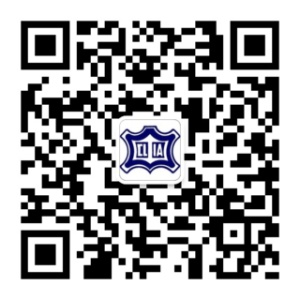 2、请详细填写并按时返回《回执表》，我协会将据此制作《代表通讯录》于会议报到时发放与会代表，并安排会议住宿。如没有按时返回《回执表》，则代表信息将不能被录入《代表通讯录》中，住宿要求亦有可能得不到安排，敬请谅解。温馨提示：1、参会代表务请于2021年10月25日前将《回执表》传真或E-mail至我协会。联系人：郭欣，电话：010-65265310，13439897175 传真：010-65231698，E-mail：guoxin@chinaleather.org。2、请详细填写并按时返回《回执表》，我协会将据此制作《代表通讯录》于会议报到时发放与会代表，并安排会议住宿。如没有按时返回《回执表》，则代表信息将不能被录入《代表通讯录》中，住宿要求亦有可能得不到安排，敬请谅解。温馨提示：1、参会代表务请于2021年10月25日前将《回执表》传真或E-mail至我协会。联系人：郭欣，电话：010-65265310，13439897175 传真：010-65231698，E-mail：guoxin@chinaleather.org。2、请详细填写并按时返回《回执表》，我协会将据此制作《代表通讯录》于会议报到时发放与会代表，并安排会议住宿。如没有按时返回《回执表》，则代表信息将不能被录入《代表通讯录》中，住宿要求亦有可能得不到安排，敬请谅解。温馨提示：1、参会代表务请于2021年10月25日前将《回执表》传真或E-mail至我协会。联系人：郭欣，电话：010-65265310，13439897175 传真：010-65231698，E-mail：guoxin@chinaleather.org。2、请详细填写并按时返回《回执表》，我协会将据此制作《代表通讯录》于会议报到时发放与会代表，并安排会议住宿。如没有按时返回《回执表》，则代表信息将不能被录入《代表通讯录》中，住宿要求亦有可能得不到安排，敬请谅解。温馨提示：1、参会代表务请于2021年10月25日前将《回执表》传真或E-mail至我协会。联系人：郭欣，电话：010-65265310，13439897175 传真：010-65231698，E-mail：guoxin@chinaleather.org。2、请详细填写并按时返回《回执表》，我协会将据此制作《代表通讯录》于会议报到时发放与会代表，并安排会议住宿。如没有按时返回《回执表》，则代表信息将不能被录入《代表通讯录》中，住宿要求亦有可能得不到安排，敬请谅解。温馨提示：1、参会代表务请于2021年10月25日前将《回执表》传真或E-mail至我协会。联系人：郭欣，电话：010-65265310，13439897175 传真：010-65231698，E-mail：guoxin@chinaleather.org。2、请详细填写并按时返回《回执表》，我协会将据此制作《代表通讯录》于会议报到时发放与会代表，并安排会议住宿。如没有按时返回《回执表》，则代表信息将不能被录入《代表通讯录》中，住宿要求亦有可能得不到安排，敬请谅解。温馨提示：1、参会代表务请于2021年10月25日前将《回执表》传真或E-mail至我协会。联系人：郭欣，电话：010-65265310，13439897175 传真：010-65231698，E-mail：guoxin@chinaleather.org。2、请详细填写并按时返回《回执表》，我协会将据此制作《代表通讯录》于会议报到时发放与会代表，并安排会议住宿。如没有按时返回《回执表》，则代表信息将不能被录入《代表通讯录》中，住宿要求亦有可能得不到安排，敬请谅解。了解最新会议安排，请关注协会官方微信订阅号了解最新会议安排，请关注协会官方微信订阅号了解最新会议安排，请关注协会官方微信订阅号温馨提示：1、参会代表务请于2021年10月25日前将《回执表》传真或E-mail至我协会。联系人：郭欣，电话：010-65265310，13439897175 传真：010-65231698，E-mail：guoxin@chinaleather.org。2、请详细填写并按时返回《回执表》，我协会将据此制作《代表通讯录》于会议报到时发放与会代表，并安排会议住宿。如没有按时返回《回执表》，则代表信息将不能被录入《代表通讯录》中，住宿要求亦有可能得不到安排，敬请谅解。温馨提示：1、参会代表务请于2021年10月25日前将《回执表》传真或E-mail至我协会。联系人：郭欣，电话：010-65265310，13439897175 传真：010-65231698，E-mail：guoxin@chinaleather.org。2、请详细填写并按时返回《回执表》，我协会将据此制作《代表通讯录》于会议报到时发放与会代表，并安排会议住宿。如没有按时返回《回执表》，则代表信息将不能被录入《代表通讯录》中，住宿要求亦有可能得不到安排，敬请谅解。温馨提示：1、参会代表务请于2021年10月25日前将《回执表》传真或E-mail至我协会。联系人：郭欣，电话：010-65265310，13439897175 传真：010-65231698，E-mail：guoxin@chinaleather.org。2、请详细填写并按时返回《回执表》，我协会将据此制作《代表通讯录》于会议报到时发放与会代表，并安排会议住宿。如没有按时返回《回执表》，则代表信息将不能被录入《代表通讯录》中，住宿要求亦有可能得不到安排，敬请谅解。温馨提示：1、参会代表务请于2021年10月25日前将《回执表》传真或E-mail至我协会。联系人：郭欣，电话：010-65265310，13439897175 传真：010-65231698，E-mail：guoxin@chinaleather.org。2、请详细填写并按时返回《回执表》，我协会将据此制作《代表通讯录》于会议报到时发放与会代表，并安排会议住宿。如没有按时返回《回执表》，则代表信息将不能被录入《代表通讯录》中，住宿要求亦有可能得不到安排，敬请谅解。温馨提示：1、参会代表务请于2021年10月25日前将《回执表》传真或E-mail至我协会。联系人：郭欣，电话：010-65265310，13439897175 传真：010-65231698，E-mail：guoxin@chinaleather.org。2、请详细填写并按时返回《回执表》，我协会将据此制作《代表通讯录》于会议报到时发放与会代表，并安排会议住宿。如没有按时返回《回执表》，则代表信息将不能被录入《代表通讯录》中，住宿要求亦有可能得不到安排，敬请谅解。温馨提示：1、参会代表务请于2021年10月25日前将《回执表》传真或E-mail至我协会。联系人：郭欣，电话：010-65265310，13439897175 传真：010-65231698，E-mail：guoxin@chinaleather.org。2、请详细填写并按时返回《回执表》，我协会将据此制作《代表通讯录》于会议报到时发放与会代表，并安排会议住宿。如没有按时返回《回执表》，则代表信息将不能被录入《代表通讯录》中，住宿要求亦有可能得不到安排，敬请谅解。温馨提示：1、参会代表务请于2021年10月25日前将《回执表》传真或E-mail至我协会。联系人：郭欣，电话：010-65265310，13439897175 传真：010-65231698，E-mail：guoxin@chinaleather.org。2、请详细填写并按时返回《回执表》，我协会将据此制作《代表通讯录》于会议报到时发放与会代表，并安排会议住宿。如没有按时返回《回执表》，则代表信息将不能被录入《代表通讯录》中，住宿要求亦有可能得不到安排，敬请谅解。